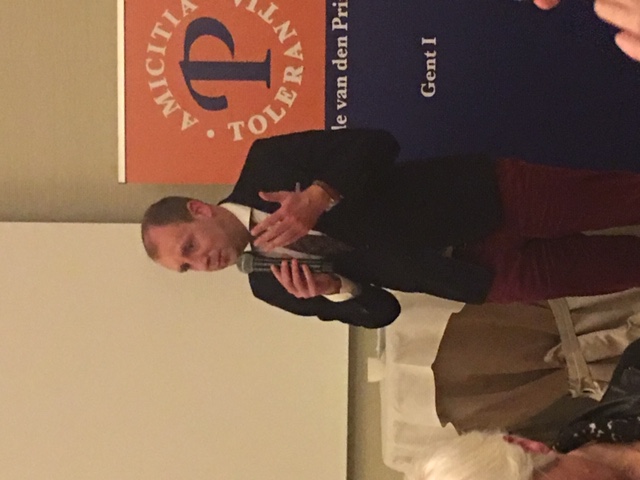 Vergadering 15 maart 2019, John Carron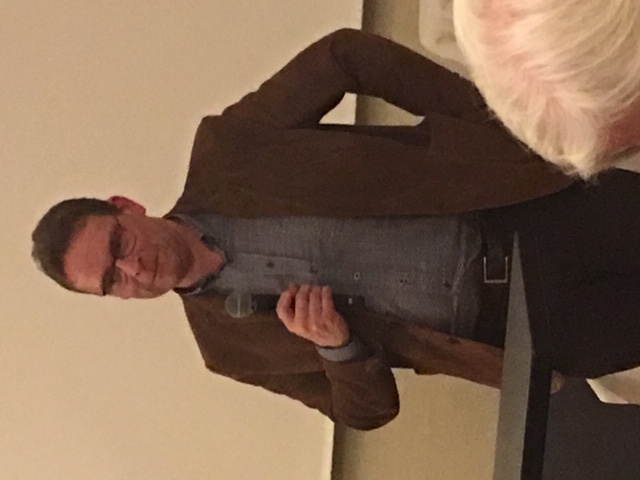 Vergadering 15 maart 2019, Koen Van SummereExtra Muros 16 maart 2019 Beeldentuin “ De Paden van de Waaienberg – Tom Frantzen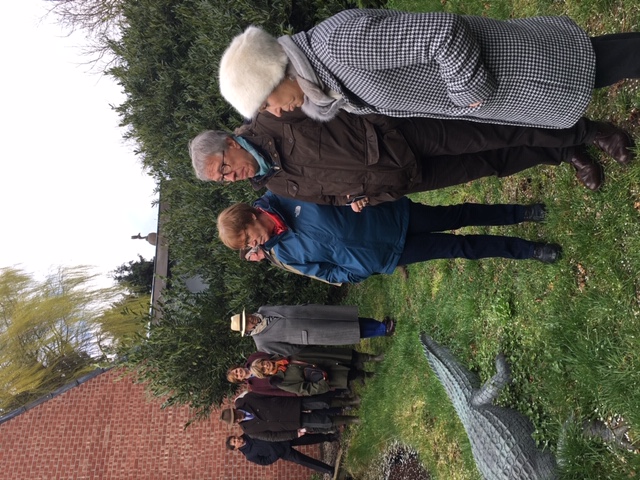 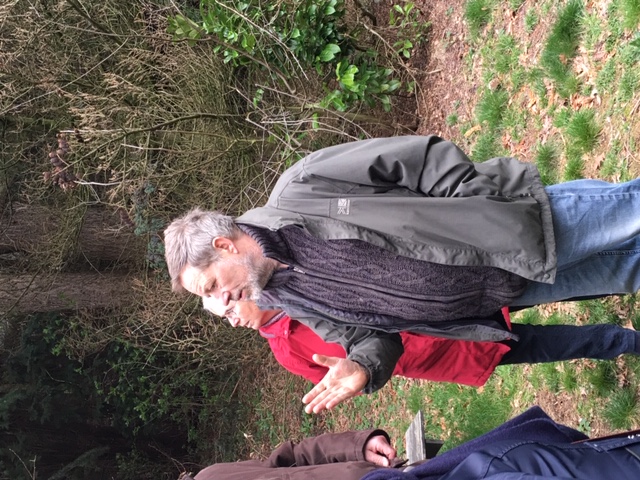 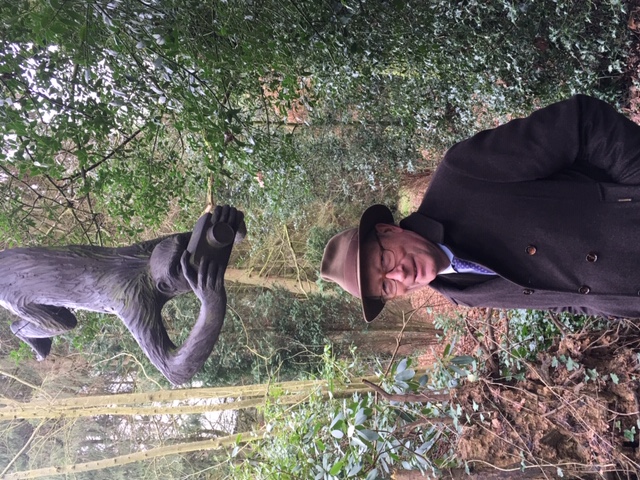 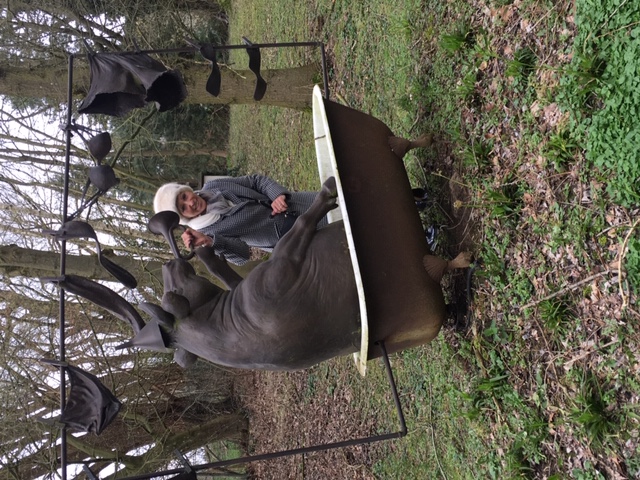 Vergadering 14 december 2018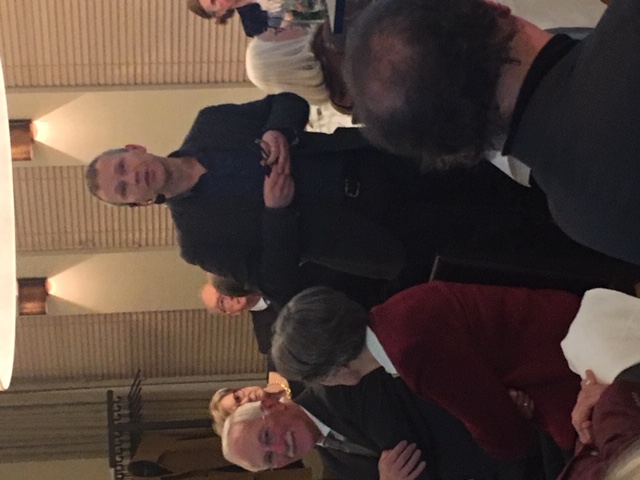 Extra muros 15 december 2018 bezoek Zottegem, Egmontstad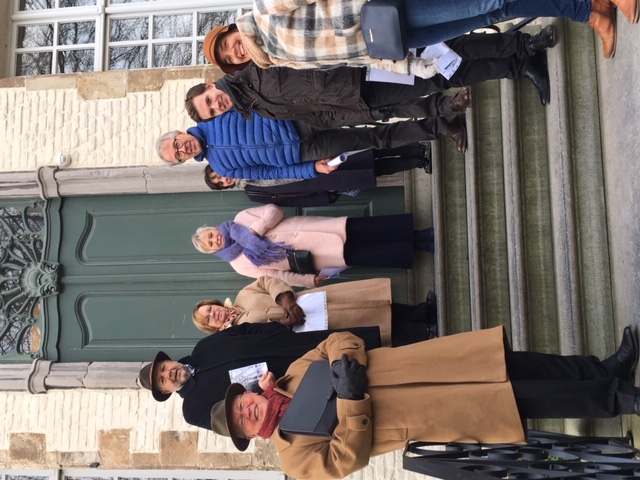 Extra muros 15 december 2018, Bezoek Provinciaal Archeologisch Museum Velzeke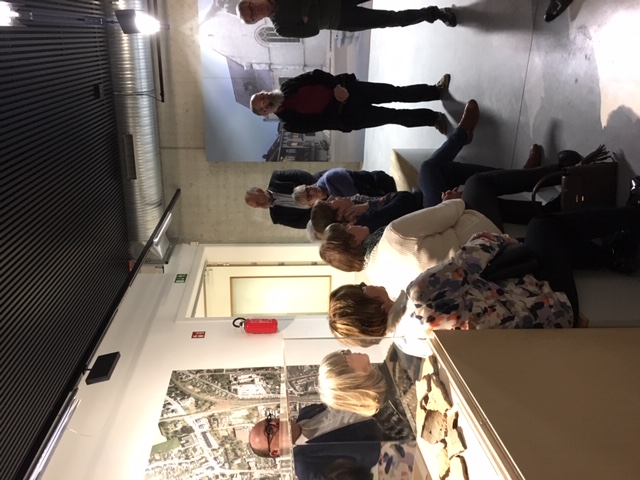 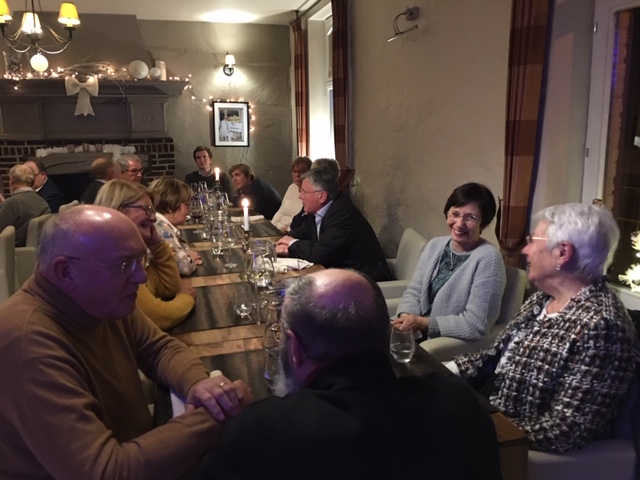 Installatie nieuwe leden 15 september 2017John Carron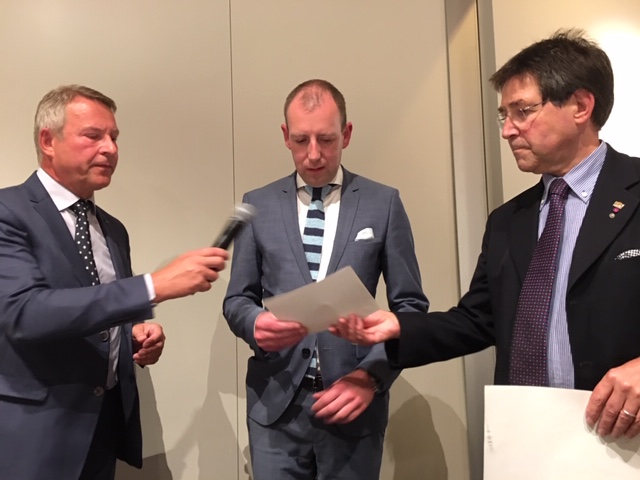 Jan Bocken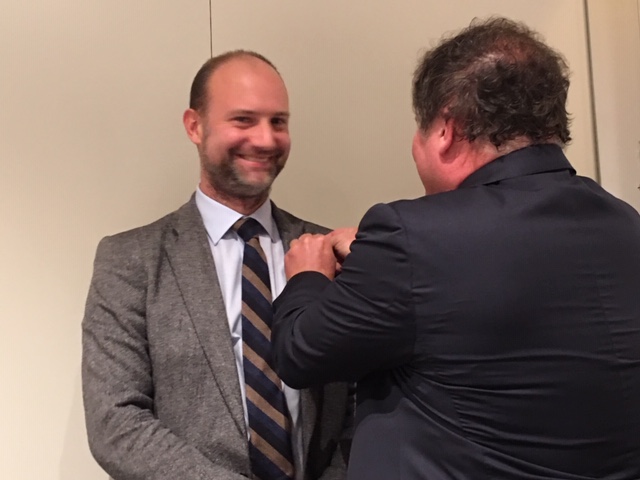 Nick Balthazar, vergadering 15 september 2017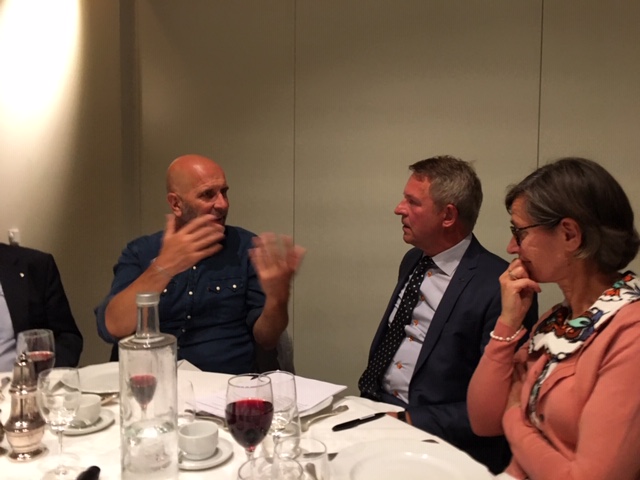 Extra muros Patershol, 1 juli 2017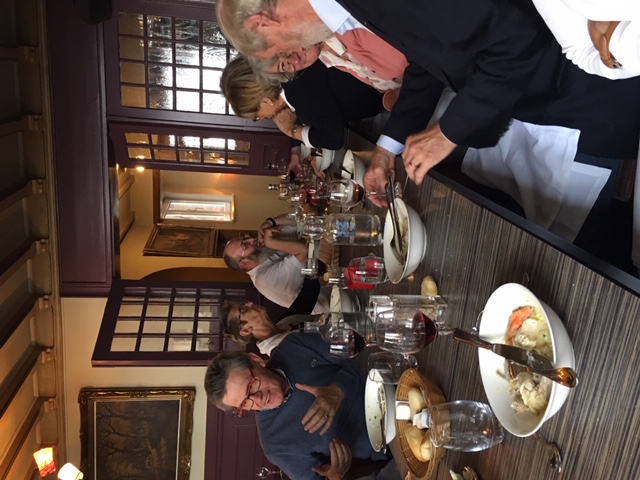 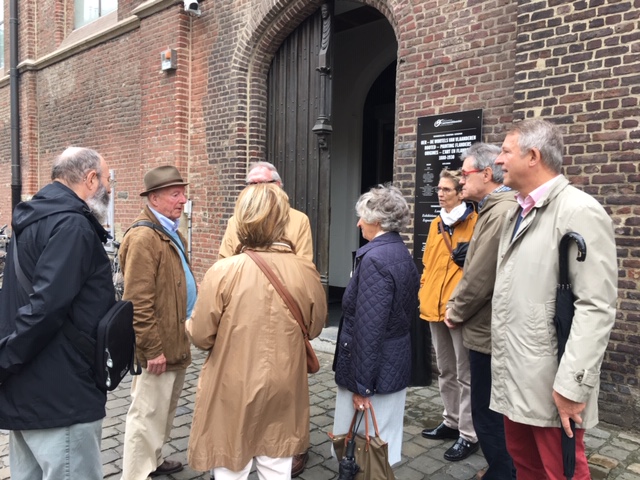 